300g hladká múka 1/2 droždie4 PLolivový olej1/2 kl cukor1/2 kl soľ200ml teplá voda Syr struhany podľa chutiKečupDroždie, vodu, cukor a olivový olej zmiešame a keď začne bublinkovat pridáme múku soľ....necháme kysnúť. Potom na papier na pečenie pekne vytvarujeme bochníky dáme kečup a syr podľa chuti. Pečieme cca 20min. Na 220  stupňov. Dobrú chuť praje Ondrejko L. s maminou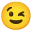 